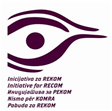 Извештај за напредокот на процесот за основање на РЕКОМНоември  - Јануари 2018.На своето VII Собрание, одржано на 14 ноември 2014 година во Белград, Коалицијата за РЕКОМ ги поддржа Измените на Статутот на РЕКОМ, кои ги составија претставниците на претседателите на Црна Гора, Србија, Хрватска и Косово, како и бошњачкиот и хрватскиот член на Претседателството на БиХ, а во врска со задачата да ги испитаат уставно-правните можности за основање на РЕКОМ во секоја земја одделно. На 10 декември 2014 година, Коалицијата за РЕКОМ им упати писмо на претседателите на наведените држави, односно на членовите на Претседателството на БиХ, потсетувајќи ги дека Собранието ги поддржа Измените на Статутот на РЕКОМ, со што се создадени условите за новиот чекор кон основање на Регионалната комисија за утврдување на фактите за воените злосторства и другите тешки повреди на човековите права во војните на територијата на бивша Југославија, РЕКОМ. Со цел обезбедување на поддршка за Измените на Статутот на РЕКОМ и создавање услови за покренување на постапката за основање на РЕКОМ, Коалицијата им се обрати на новоизбраните лидери, односно на претседателката на Хрватска и новите членови на Претседателството на БиХ, како и на премиерот на Србија. На овој повик одговори само Владата на Србија, која на 6 јули 2015 година, соопшти дека ќе го поддржи формирањето на регионалната комисија.Во мај 2015 година, Коалицијата за РЕКОМ покрена нова интернет страница – www.recom.link, која освен добро организираната голема архива за консултативниот процес, содржи и сведочења на бројни жртви и редовно ги следи истражувањата кои се занимаваат со теоријата и практиката на помирувањето во постконфликтните општества. Особена новина претставува прикажувањето на комеморациите и одбележувањето на годишнините од злосторствата, кои и натаму покажуваат постоење на големи разлики во гледањето на исти настани.По повод Меѓународниот ден на човековите права, 10 декември 2015 година, младите од Западниот Балкан им ја упатија на владите во регионот Регионалната декларација на човековите права. Едно од барањата наведени во декларацијата, иницирана од Иницијативата на младите за човековите права, се однесува на основањето на РЕКОМ.На 4 февруари 2016 година, Европскиот парламент ја усвои годишната резолуција за напредокот на Србија во процесот на пристапување кон Европската Унија во текот на 2015 година. Како и во изминатите години, во резолуцијата се изразува поддршка за основање на РЕКОМ.На состанокот одржан на 13. 2. 2016 година во Белград, јавните заговарачи на Иницијативата за РЕКОМ заклучија дека нема напредок у контактите со властите на одделните држави. Истакнато беше значењето на Берлинскиот процес како рамка за основање на РЕКОМ, па оттука и за продолжување на процесот на заговарање кај лидерите на Западен Балкан. За претстојниот период е договорено да се продолжи со организирање дебати за помирувањето, како и дебата за стратегијата на ЕУ во врска со транзициската правда во државите кандидатки за членство.Во јули 2016 година, јавните заговарачи им упатија писма на премиерите на Србија, Косово, БиХ и Црна Гора, со молба да донесат одлука со која, како чекор кон трајно помирување, би се усвоила Декларација за основање на РЕКОМ на конференцијата за Западниот Балкан во Италија во 2017 година, во рамки на Берлинскиот процес. Наведени се бројни причини поради кои РЕКОМ се препорачува како инструмент и предуслов за постигнување на помирување на Западниот Балкан, а во согласност со декларациите од конференциите за Западниот Балкан одржани во Берлин и во Виена.Во текот на февруари и март 2017 година, Коалицијата за РЕКОМ ја информираше јавноста за својот заклучок дека политичките елити во регионот се откажаа од соочување со минатото и дека Коалицијата подготвува нова стратегија за заговарање за основање на РЕКОМ. На конференциите за новинарите, одржани во Сараево, Белград, Приштина и Загреб, јавните заговарачи на Иницијативата за РЕКОМ упатија апел до лидерите на земјите наследнички на некогашна СФРЈ да не ја пропуштат историската шанса со што помало задоцнување да направат попис на воените жртви и да ги утврдат фактите за сите воени злосторства, со што непосредно ќе придонесат за изградбата на мирот и помирувањето. Коалицијата нагласи дека се залага за вклучување на РЕКОМ во програмата на Берлинскиот процес, бидејќи единствено во тој контекст постои политичка рамка за договор за помирување, како траен процес, чиј напредок зависи од општественото и поединечното залагање.Исто така, од март 2017 година, Коалицијата за РЕКОМ започна со продукција на кратки онлајн изводи од сведоштвата на жртвите и на сведоците пред Хашкиот трибунал, за најтешките злосторства врз цивилите и врз другите заштитени лица во војната во Хрватска, Босна и Херцеговина и на Косово. Сведоштвата се достапни на интернет страницата – recom.link, каналот Youtube, како и на Фејсбук и Твитер страниците на РЕКОМ.Во врска со одржувањето на четвртиот самит на лидерите на Западниот Балкан во Трст на 12. 8. 2017 година, во мај 2017 година, Коалицијата за РЕКОМ организираше потпишување петиција за договор на лидерите на постјугословенските земји за основање на РЕКОМ во рамките на Берлинскиот процес. Во рок од неколку дена, активистите на организациите на младите собраа преку 50.000 потписи од граѓаните во Сараево, Бања Лука, Приштина, Загреб и Белград. Во текот на собирањето на потписите, голем број граѓани предупредија дека за ова е нужна силна поддршка на институциите на ЕУ и на државите членки на ЕУ.Регионалната улична кампања резултираше со покана од Форумот на цивилното општество, во рамките на Берлинскиот процес, Иницијативата за РЕКОМ да биде претставена на четвртиот собир на лидерите на Западниот Балкан во Трст на 12. 7. 2017 година.Во Декларацијата на претседавачот со четвртиот самите на лидерите на земјите на Западниот Балкан и на државите членки на Европската Унија, беше истакнато значењето на Иницијативата за РЕКОМ:„Учесниците го нагласија значењето на цивилното општество како независен, активен, ангажиран и почитуван партнер, кој придонесува за што поинформирани избори на политичките лидери, имплементација на политиките и за подобра перцепција на очекувањата на јавноста. Тие го увидоа значењето на заклучоците на Форумот на цивилното општество, вклучувајќи ја и Иницијативата за РЕКОМ, нагласуваји дека ваквите самити се дел на заедничката цел“.По завршувањето на четвртиот собир на лидерите на Западниот Балкан во рамките на Берлинскиот процес во Трст, Коалицијата за РЕКОМ продолжи со заговарање за да на наредниот самит кој ќе се одржи во Лондон, премиерите на Западниот Балкан потпишат договор за основање на РЕКОМ. На 20. 12. 2017 година, ова резултираше со тоа што претседателите на Србија, Црна Гора, Македонија и Косово, како и бошњачкиот член на Претседателството на БиХ, именуваа лични претставници, кои заедно со Коалицијата за РЕКОМ ќе го подготват нацрт Договорот  за основање на РЕКОМ.Претставничка на претседателот на Србија, Александар Вучиќ, е Тања Јовиќ, советничка на претседателот за надворешни работи; претставничка на претседателот на Црна Гора, Филип Вујановиќ, е д-р Соња Томовиќ-Шундиќ, советничка на претседателот на Црна Гора за човекови и малцински права; претставник на претседателот на Македонија, Ѓорге Иванов, е Илија Исајловски, дипломат од кариера и член на кабинетот на претседателот на Македонија; претставник на претседателот на Косово, Хашим Тачи, е Ардиан Арифај, политички советник на претседателот на Косово, а претставник на членот на Претседателството на БиХ, Бакир Изетбеговиќ, е Елвир Чамџиќ, експерт за меѓународни односи и шеф на кабинетот на бошњачкиот член на Претседателството на БиХ.Согласно договорот на Коалицијата за РЕКОМ и лидерите на земјите од Западниот Балкан, Нацрт Договорот за основање на РЕКОМ ќе биде потпишан од премиерите на самитот во Лондон, во рамки на Берлинскиот процес, во јули 2018 година. По овој чин претседателите на Грна Гора, Србија, Хрватска, Македонија и Косово, како и Претседателството на БиХ, ќе ја покренат процедурата за кандидирање и избор на членови на РЕКОМ; во согласност со Нацрт Статутот на РЕКОМ. Статутот беше заеднички подготвен од страна на претходните претставници на претседателите на наведените земји и на Претседателството на БиХ заедно со Коалицијата за РЕКОМ во октомври 2014 година. Со Статутот на РЕКОМ утврдени се следните задачи на оваа комисија:да ги собере податоците за случаите на воени злосторства и други случаи на тешки повреди на човековите права;да ги собере податоците за судбината на исчезнатите и да соработува со надлежните тела, што во земјите кои се страни договорнички, се занимаваат со потрагата по исчезнатите;да направи пописи на цивили и на борци коишто го изгубиле животот или исчезнале во текот на војна или во други видови оружени судири;да ги собере податоците за местата на заточеништво за време на војните, за лицата кои биле противправно затворани, подложени на мачење и нечовечно постапување, и да направи нивен сеопфатен попис, со заштита на идентитетите, кога е тоа неопходно;да ги истражи политичките и општествените околности кои имале решавачко влијание врз избивањето на војните и другите видови оружани судири, како и врз извршувањето на воените злосторства и другите тешки повреди на човековите права;да одржи јавни сослушувања на жртвите и на други лица за воените злосторства и другите тешки повреди на човековите права ида препорача мерки кои се однесуваат на спречување на повторно кршење на човековите права и на репарација на жртвите.Петтиот самит во рамките на Берлинскиот процес, кој ќе се одржи во јули 2018 година во Лондон, го организира Канцеларијата за надворешни работи и комонвелтот на Обединетото кралство (UK FCO), а на него ќе учествуваат премиерите, министрите за надворешни работи и економија на БиХ, Србија, Црна Гора, Албанија, Македонија и Косово (Западен Балкан), членките на ЕУ - Германија, Австрија, Франција, Велика Британија, Италија, како и Словенија и Хрватска, две од шесте федерални единици на бивша СФРЈ. Во Берлинскиот процес учествува и Форумот на цивилното општество, кој исто така предлага потпишување на договор за основање на РЕКОМ за време на самитот во 2018 година.